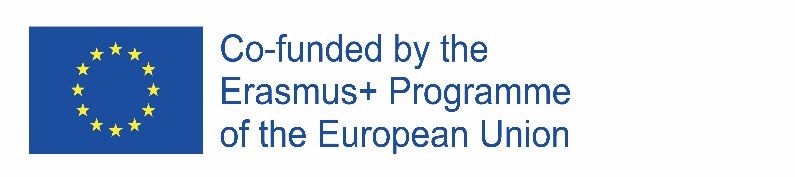 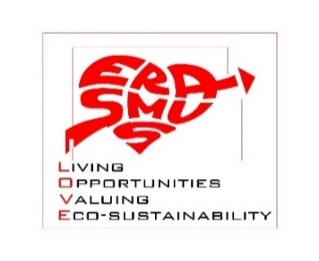 CLIL IN ACTION: A TREASURE HUNTLOOK FOR TWO PEOPLE FROM THE RESORT STAFF WHOSE NAMES ARE MARTINA AND ALESSIA AND TAKE A PICTURE OR A SELFIE WITH THEM.LOOK FOR A STICK, A GLASS STONE AND A SHELL AND BRING THEM TO YOUR TEACHER.TAKE A PICTURE OR A SELFIE IN FRONT OF A SEA SCENERY.TAKE A PICTURE OR A SELFIE NEXT TO A TAMARISK (TAMARIX RAMOSISSIMA).TAKE A PICTURE OR A SELFIE NEXT TO AN OLIVE TREE.DRAW A LARGE HEART USING YOUR BODY OR PART OF IT AND TAKE A PICTURE OR A SELFIE OF YOUR ARTWORK.LOOK FOR A HEDGE WITH FLOWERS AND TAKE A PICTURE OR A SELFIE.RECORD THE SEA SOUND.RulesAll the members of a team must stay together next to their teacher during the competition.The team must carry out all the requests in 40 minutes.Who wins?The competition will be won by the team with the highest total score and the shortest time. Good luck!!! 